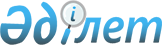 Об утверждении Правил определения размеров и порядка компенсационных выплат при служебных командировках работников государственных учреждений, содержащихся за счет средств бюджета (сметы расходов) Национального Банка Республики КазахстанПостановление Правления Национального Банка Республики Казахстан от 26 июля 2019 года № 123. Зарегистрировано в Министерстве юстиции Республики Казахстан 6 августа 2019 года № 19205.
      В соответствии со статьей 145 Трудового кодекса Республики Казахстан, подпунктом 4) пункта 2 статьи 319 Кодекса Республики Казахстан "О налогах и других обязательных платежах в бюджет" (Налоговый кодекс), подпунктом 88) части второй статьи 15 Закона Республики Казахстан "О Национальном Банке Республики Казахстан" Правление Национального Банка Республики Казахстан ПОСТАНОВЛЯЕТ:
      Сноска. Преамбула - в редакции постановления Правления Национального Банка РК от 25.05.2022 № 44 (вводится в действие по истечении десяти календарных дней после дня его первого официального опубликования).


      1. Утвердить прилагаемые Правила определения размеров и порядка компенсационных выплат при служебных командировках работников государственных учреждений, содержащихся за счет средств бюджета (сметы расходов) Национального Банка Республики Казахстан.
      2. Департаменту развития человеческого капитала в установленном законодательством Республики Казахстан порядке обеспечить:
      1) совместно с Юридическим департаментом государственную регистрацию настоящего постановления в Министерстве юстиции Республики Казахстан;
      2) в течение десяти календарных дней со дня государственной регистрации настоящего постановления его направление на казахском и русском языках в Республиканское государственное предприятие на праве хозяйственного ведения "Институт законодательства и правовой информации Республики Казахстан" для официального опубликования и включения в Эталонный контрольный банк нормативных правовых актов Республики Казахстан;
      3) размещение настоящего постановления на официальном интернет-ресурсе Национального Банка Республики Казахстан после его официального опубликования;
      4) в течение десяти рабочих дней после государственной регистрации настоящего постановления представление в Юридический департамент сведений об исполнении мероприятий, предусмотренных подпунктами 2), 3) настоящего пункта и пунктом 3 настоящего постановления.
      3. Департаменту внешних коммуникаций - пресс - служба Национального Банка обеспечить в течение десяти календарных дней после государственной регистрации настоящего постановления направление его копии на официальное опубликование в периодические печатные издания.
      4. Контроль за исполнением настоящего постановления возложить на заместителя Председателя Национального Банка Республики Казахстан Галиеву Д.Т.
      5. Настоящее постановление вводится в действие по истечении десяти календарных дней после дня его первого официального опубликования.  Правила
определения размеров и порядка компенсационных выплат
при служебных командировках работников государственных учреждений, содержащихся
за счет средств бюджета (сметы расходов) Национального Банка Республики Казахстан Глава 1. Общие положения
      1. Настоящие Правила определения размеров и порядка компенсационных выплат при служебных командировках работников государственных учреждений, содержащихся за счет средств бюджета (сметы расходов) Национального Банка Республики Казахстан (далее – Правила), определяют размеры и порядок компенсационных выплат при служебных командировках работников государственных учреждений, содержащихся за счет средств бюджета (сметы расходов) Национального Банка Республики Казахстан (далее – Национальный Банк).
      2. Командировкой, согласно Трудовому кодексу Республики Казахстан, является направление работника по распоряжению работодателя для выполнения трудовых обязанностей на определенный срок вне места постоянной работы в другую местность, а также направление работника в другую местность на обучение, повышение квалификации или переподготовку, а также признание профессиональной квалификации.
      Сноска. Пункт 2 - в редакции постановления Правления Национального Банка РК от 25.12.2023 № 109 (вводится в действие по истечении десяти календарных дней после дня его первого официального опубликования).


      3. Работникам государственных учреждений, в том числе их филиалов, содержащихся за счет средств бюджета (сметы расходов) Национального Банка (далее – работники), направляемым в служебные командировки в пределах Республики Казахстан и иностранные государства, на основании приказа работодателя о командировании оплачиваются:
      1) суточные за календарные дни нахождения в командировке, в том числе за время в пути;
      2) расходы по найму жилого помещения; 
      3) расходы по проезду к месту назначения и обратно.
      По возвращении из командировки работник в течение пяти рабочих дней представляет отчет о командировке с приложением документов, подтверждающих расходы по проезду к месту назначения и обратно (проездной билет и посадочный талон (на бумажном носителе либо в электронном виде) и расходы по найму жилого помещения при использовании корпоративной (коммерческой) карты.
      4. На время командировки за работником сохраняются место работы (должность) и заработная плата за рабочие дни, приходящиеся на дни командировки.
      Сноска. Пункт 4 - в редакции постановления Правления Национального Банка РК от 25.05.2022 № 44 (вводится в действие по истечении десяти календарных дней после дня его первого официального опубликования).

 Глава 2. Размеры и порядок компенсационных выплат при служебных командировках в пределах Республики Казахстан
      5. Суточные оплачиваются за календарные дни нахождения в командировке, в том числе за время в пути, в следующих размерах:
      1) работникам (за исключением работников отдела инкассации Национального Банка, входящих в состав бригады инкассаторов, командированных для выполнения распоряжений работодателя срочного и (или) конфиденциального характера) - 5 (пять) месячных расчетных показателя (далее - МРП);
      2) работникам отдела инкассации Национального Банка, входящим в состав бригады инкассаторов, командированных для выполнения распоряжений работодателя срочного и (или) конфиденциального характера - 7 (семь) МРП.
      Сноска. Пункт 5 - в редакции постановления Правления Национального Банка РК от 25.12.2023 № 109 (вводится в действие по истечении десяти календарных дней после дня его первого официального опубликования).


      6. Расходы по найму жилого помещения оплачиваются в следующих размерах:
      1) первому руководителю государственного учреждения и его заместителям:
      20 (двадцать) МРП в сутки - в городах Астана, Алматы, Атырау, Актау, Шымкент;
      15 (пятнадцать) МРП в сутки - в областных центрах (за исключением городов Атырау, Актау) и других городах Республики Казахстан, в том числе в районных центрах областей Республики Казахстан;
      2) иным работникам:
      15 (пятнадцать) МРП в сутки - в городах Астана, Алматы, Атырау, Актау, Шымкент;
      12 (двенадцать) МРП в сутки - в областных центрах (за исключением городов Атырау, Актау) и других городах Республики Казахстан, в том числе в районных центрах областей Республики Казахстан.
      Сноска. Пункт 6 - в редакции постановления Правления Национального Банка РК от 25.12.2023 № 109 (вводится в действие по истечении десяти календарных дней после дня его первого официального опубликования).


      7. Расходы по проезду к месту назначения и обратно воздушным транспортом оплачиваются в следующих размерах:
      1) по стоимости авиабилета класса "Бизнес" – первому руководителю государственного учреждения, его заместителям, а также главному дизайнеру подразделения наличного денежного обращения Национального Банка, командированному для выполнения распоряжений работодателя срочного и (или) конфиденциального характера; 
      2) по стоимости авиабилета класса "Эконом", а при его отсутствии по классу "Бизнес", включая стоимость расходов за провоз багажа – работникам отдела инкассации Национального Банка, входящим в состав бригады инкассаторов, командированным для выполнения распоряжений работодателя срочного и (или) конфиденциального характера;
      3) по стоимости авиабилета класса "Эконом" – иным работникам.
      8. Расходы по проезду к месту назначения и обратно железнодорожным транспортом оплачиваются в следующих размерах:
      1) по фактическим расходам – первому руководителю государственного учреждения, его заместителям и работникам отдела инкассации Национального Банка, входящим в состав бригады инкассаторов, командированным для выполнения распоряжений работодателя срочного и (или) конфиденциального характера;
      2) по тарифу купейного вагона, в том числе скоростных поездов классов "Турист" и "Люкс", а в случае отсутствия такого билета – по тарифу вагонов с двухместным купе с нижним расположением мягких диванов, мягкими креслами для сидения с устройством по регулированию его положения (спальный вагон) – иным работникам.
      9. Расходы по проезду к месту назначения и обратно автомобильным транспортом (за исключением такси), а также иным транспортом (по водным путям) оплачиваются в следующих размерах:
      1) по фактическим расходам – первому руководителю государственного учреждения и его заместителям;
      2) по существующей в данной местности стоимости проезда – иным работникам.
      Работникам отдела инкассации Национального Банка, входящим в состав бригады инкассаторов, командированным для выполнения распоряжений работодателя срочного и (или) конфиденциального характера дополнительно возмещаются расходы по стоимости проезда специальных автомобилей службы инкассации по платным дорогам. Глава 3. Размеры и порядок компенсационных выплат при служебных командировках в иностранные государства
      10. Суточные за календарные дни нахождения в командировке, в том числе за время в пути, оплачиваются работникам по нормам, предусмотренным в приложении к Правилам.
      11. Расходы по найму жилого помещения – гостиничных номеров оплачиваются работникам в следующих размерах:
      1) по классификации гостиничных номеров класса "Люкс", предусмотренные в приложении к Правилам – первому руководителю государственного учреждения;
      2) по классификации гостиничных номеров класса "Полулюкс", предусмотренные в приложении к Правилам – заместителям первого руководителя государственного учреждения;
      3) по классификации гостиничных номеров класса "Стандарт", предусмотренные в приложении к Правилам – иным работникам.
      При превышении норм расходов по найму жилого помещения, установленных в приложении к Правилам, первому руководителю государственного учреждения, его заместителям, а также главному дизайнеру подразделения наличного денежного обращения Национального Банка, командированному для выполнения распоряжений работодателя срочного и (или) конфиденциального характера расходы возмещаются по фактическим затратам на основании подтверждающих документов.
      При бронировании гостиничного номера приглашающей стороной без оплаты расходов по найму и бронированию работникам возмещаются расходы по фактическим затратам на основании подтверждающих документов.
      12. Расходы по проезду к месту назначения и обратно воздушным транспортом оплачиваются в следующих размерах:
      1) по стоимости авиабилета класса "Бизнес", а при продолжительности перелета более пяти часов (без пересадки) по стоимости авиабилета первого класса - первому руководителю государственного учреждения;
      2) по стоимости авиабилета класса "Бизнес" - заместителям руководителя государственного учреждения, а также главному дизайнеру подразделения наличного денежного обращения Национального Банка, командированному для выполнения распоряжений работодателя срочного и (или) конфиденциального характера;
      3) по стоимости авиабилета класса "Эконом", а при продолжительности перелета более четырех часов (без пересадки) по стоимости авиабилета класса "Бизнес" - руководителям структурных подразделений Национального Банка;
      4) по стоимости авиабилета класса "Эконом", а при его отсутствии по классу "Бизнес", включая стоимость расходов за провоз багажа - работникам отдела инкассации Национального Банка, входящим в состав бригады инкассаторов, командированным для выполнения распоряжений работодателя срочного и (или) конфиденциального характера;
      5) по стоимости авиабилета класса "Эконом", а при продолжительности перелета более пяти часов (без пересадки) по улучшенным подклассам класса "Эконом" - иным работникам. 
      Сноска. Пункт 12 - в редакции постановления Правления Национального Банка РК от 25.12.2023 № 109 (вводится в действие по истечении десяти календарных дней после дня его первого официального опубликования).


      13. Расходы по проезду железнодорожным транспортом оплачиваются в следующих размерах:
      1) по фактическим расходам – первому руководителю государственного учреждения, его заместителям, а также работникам отдела инкассации Национального Банка, входящим в состав бригады инкассаторов, командированным для выполнения распоряжений работодателя срочного и (или) конфиденциального характера;
      2) по фактическим расходам, за исключением вагонов первого класса – иным работникам.
      14. Расходы по проезду автомобильным транспортом (за исключением такси), а также иным транспортом (по водным путям) оплачиваются в следующих размерах:
      1) по фактическим расходам – первому руководителю государственного учреждения и его заместителям;
      2) по существующей в данной местности стоимости проезда – иным работникам.
      Работникам отдела инкассации Национального Банка, входящим в состав бригады инкассаторов, командированным для выполнения распоряжений работодателя срочного и (или) конфиденциального характера дополнительно возмещаются расходы по стоимости проезда специальных автомобилей службы инкассации по платным дорогам. 
      Расходы, связанные с проездом в такси (включая транспортный трансфер) оплачиваются работникам по фактическим расходам, на основании подтверждающих документов, предоставляемых поставщиками услуг.
      15. Расходы за консульский и сервисный сбор визового центра, а также комиссионные сборы, бронирование и покупку билетов, пользование международными линиями связи, сети Интернет, постельными принадлежностями в поездах оплачиваются работникам по фактическим расходам, на основании подтверждающих документов, предоставляемых поставщиками услуг. Нормы суточных и расходов по найму гостиничных номеров за границей
					© 2012. РГП на ПХВ «Институт законодательства и правовой информации Республики Казахстан» Министерства юстиции Республики Казахстан
				
      ПредседательНационального Банка 

Е. Досаев
Утверждены
постановлением Правления
Национального Банка
Республики Казахстан26 июля 2019 г. № 123Приложение
к Правилам определения
размеров и порядка
компенсационных выплат
при служебных командировках
работников государственных
учреждений, содержащихся за
счет средств бюджета (сметы расходов)
Национального Банка
Республики Казахстан
№ п/п
Государство
Суточные
Суточные
Классификация гостиничных номеров
Классификация гостиничных номеров
Классификация гостиничных номеров
Классификация гостиничных номеров
Классификация гостиничных номеров
Классификация гостиничных номеров
№ п/п
Государство
доллары США
евро
люкс
люкс
полулюкс
полулюкс
стандарт
стандарт
№ п/п
Государство
доллары США
евро
доллары США
евро
доллары США
евро
доллары США
евро
1
2
3
4
5
6
7
8
9
10
1
Австрийская Республика
80
435
320
230
2
Австралийский союз
90
400
300
250
3
Азербайджанская Республика
80
250
200
150
4
Республика Албания
80
180
150
120
5
Алжирская Народная Демократическая Республика
80
150
120
100
6
Антигуа и Барбуда
80
180
150
120
7
Аргентинская Республика
80
330
210
120
8
Арабская Республика Египет
90
200
175
120
9
Барбадос
80
150
120
100
10
Белиз
80
150
120
100
11
Бермудские острова
80
150
120
100
12
Боливарианская Республика Венесуэла
80
260
210
110
13
Босния и Герцеговина
80
195
160
125
14
Венгрия
80
285
215
125
15
Восточная Республика Уругвай
80
150
120
100
16
Великое Герцогство Люксембург
80
405
205
110
17
Габонская Республика
80
150
120
100
18
Гвинейская Республика 
80
150
120
100
19
Гренада
80
150
120
100
20
Гибралтар
80
150
120
100
21
Государство Бруней-Даруссалам
90
180
140
120
22
Государство Катар
90
400
270
130
23
Государство Израиль
90
330
250
160
24
Государство Кувейт
90
330
240
150
25
Грузия
80
180
150
100
26
Греческая Республика
80
285
230
185
27
Доминиканская Республика
80
150
120
100
28
Демократическая Республика Сан-Томе и Принсипи
80
150
120
100
29
Демократическая Социалистическая Республика Шри-Ланка
80
150
120
100
30
Демократическая Республика Конго
80
150
120
100
31
Заморские территории
80
150
120
100
32
Иорданское Хашимитское Королевство
80
180
140
120
33
Исландия
80
315
210
115
34
Исламская Республика Иран
80
250
180
130
35
Ирландия
80
405
250
165
36
Итальянская Республика
80
375
290
205
37
Йеменская Республика
80
150
120
100
38
Исламская Республика Афганистан
80
150
120
100
39
Исламская Республика Мавритания
80
150
120
100
40
Исламская Республика Пакистан
80
290
180
155
41
Королевство Дания
80
400
225
150
42
Княжество Андорра
80
150
120
100
43
Королевство Бахрейн
90
300
240
100
44
Королевство Бельгия
80
310
250
165
45
Кооперативная Республика Гайана
80
150
120
100
46
Королевство Испания
80
330
250
205
47
Каймановы острова
80
150
120
100
48
Королевство Камбоджа
80
150
120
100
49
Канада
100
300
285
150
50
Корейская Народно-Демократическая Республика
80
450
250
150
51
Китайская Народная Республика
100
220
180
150
51
Гонконг
100
220
180
150
51
Макао
80
150
120
100
52
Кыргызская Республика
80
275
130
100
53
Королевство Лесото
80
150
120
100
54
Княжество Лихтенштейн
80
405
205
110
55
Княжество Монако
80
525
305
175
56
Королевство Марокко
80
230
200
180
57
Королевство Нидерландов
80
305
250
165
58
Королевство Норвегия
80
390
330
250
59
Королевство Саудовская Аравия
90
400
180
130
60
Королевство Эсватини
80
150
120
100
61
Королевство Таиланд
90
300
240
130
62
Королевство Тонга
80
150
120
100
63
Королевство Швеция
80
530
355
200
64
Лаосская Народно-Демократическая Республика
80
150
120
100
65
Латвийская Республика
80
175
130
85
66
Ливанская Республика
80
260
150
100
67
Ливия
80
165
120
100
68
Литовская Республика
80
165
125
100
69
Республика Малави
80
150
120
120
70
Мальдивская Республика
80
150
120
100
71
Мексиканские Соединенные Штаты
80
230
180
125
72
Малайзия
90
300
270
170
73
Монголия
80
150
120
100
74
Многонациональное Государство Боливия
80
150
120
100
75
Новая Зеландия
80
300
240
150
76
Народная Республика Бангладеш
80
200
150
100
77
Независимое Государство Папуа- Новая Гвинея
80
160
130
100
78
Независимое Государство Самоа
80
150
120
100
79
Объединенные Арабские Эмираты
90
460
220
160
80
Объединенная Республика Танзания
80
150
120
100
81
Португальская Республика
80
265
210
150
82
Пуэрто-Рико
80
150
120
100
83
Республика Ангола
80
180
150
120
84
Республика Армения
80
200
170
130
85
Республика Беларусь
80
315
120
100
86
Республика Бенин
80
150
120
100
87
Республика Болгария
80
380
200
130
88
Республика Ботсвана
80
150
120
100
89
Республика Вануату
80
150
120
100
90
Республика Гаити
80
150
120
100
91
Республика Гамбия
80
150
120
100
92
Республика Гана
80
150
120
100
93
Республика Гватемала
80
150
120
100
94
Республика Джибути
80
150
120
100
95
Республика Гвинея-Бисау
80
150
120
100
96
Буркина Фасо
80
150
120
100
97
Республика Бурунди
80
150
120
100
98
Республика Гондурас
80
150
120
100
99
Республика Ирак
80
180
140
110
100
Республика Мадагаскар
80
150
120
100
101
Республика Замбия
80
185
150
120
102
Республика Зимбабве
80
165
130
100
103
Республика Индия
80
300
250
150
104
Республика Индонезия
80
260
230
217
105
Республика Кабо-Верде
80
150
120
100
106
Республика Камерун
80
150
120
100
107
Республика Кения
80
185
150
120
108
Республика Кипр
80
265
210
150
109
Республика Колумбия
80
220
200
160
110
Республика Конго
80
150
120
100
111
Республика Коста-Рика
80
150
120
100
112
Республика Кот-д'Ивуар
80
150
120
100
113
Республика Куба
80
340
270
150
114
Республика Корея город Сеул
90
530
250
210
115
Республика Либерия
80
150
120
100
116
Республика Маврикий
80
150
120
100
117
Республика Мали
80
150
120
100
118
Республика Северная Македония
80
190
165
115
119
Республика Мальта
80
230
180
120
120
Республика Мозамбик
80
180
130
100
121
Республика Молдова
80
190
150
100
122
Республика Намибия
80
150
120
100
123
Республика Нигер
80
175
140
120
124
Республика Никарагуа
80
150
120
100
125
Республика Палау
80
150
120
100
126
Республика Панама
80
150
120
100
127
Республика Парагвай
80
145
120
100
128
Республика Перу
80
245
200
140
129
Республика Польша
80
330
180
125
130
Республика Союз Мьянма
80
150
120
100
131
Республика Судан
80
150
120
100
132
Республика Эль-Сальвадор
80
150
120
100
133
Республика Сенегал
80
150
120
100
134
Республика Сингапур
90
500
300
200
135
Республика Словения
80
195
165
125
136
Республика Суринам
80
150
120
100
137
Республика Сьерра Леоне
80
240
160
100
138
Республика Таджикистан
80
170
130
100
139
Республика Тринидад и Тобаго
80
150
120
100
140
Республика Уганда
80
180
140
100
141
Республика Узбекистан
80
315
180
100
142
Республика Островов Фиджи
80
150
120
100
143
Республика Сербия 
80
205
165
125
144
Республика Экваториальная Гвинея
80
150
120
100
145
Республика Филиппины
90
280
220
150
146
Республика Хорватия
80
260
195
125
147
Республика Чад
80
150
120
100
148
Республика Чили
80
240
180
110
149
Республика Эквадор
80
150
120
100
150
Российская Федерация
80
450
280
220
151
Республика Руанда
80
150
120
100
152
Румыния
80
280
185
130
153
Республика Сан-Марино
100
320
250
180
154
Сейшельские острова
80
150
120
100
155
Сент-Люсия
80
150
120
100
156
Сирийская Арабская Республика
80
260
180
110
157
Словацкая Республика
80
190
165
125
158
Соединенное Королевство Великобритании и Северной Ирландии
80
80
580
550
390
375
215
205
159
Содружество Багамских Островов
80
150
120
100
160
Соломоновы острова
80
120
110
100
161
Соединенные Штаты Америки
100
525
400
260
161
город Нью-Йорк
100
1200
1000
575
162
Социалистическая Республика Вьетнам
80
200
150
100
163
Союз Коморских Островов
80
150
120
100
164
Султанат Оман
90
300
240
120
165
Черногория
80
205
165
125
166
Тайвань
80
150
120
100
167
Тоголезская Республика
80
150
120
100
168
Тунисская Республика
80
150
120
100
169
Туркменистан
80
240
180
120
170
Турецкая Республика
100
350
230
180
171
Украина
80
315
180
120
172
Федеративная Республика Бразилия
80
330
210
150
173
Федеративная Республика Германия
80
400
210
165
174
Федеративная Демократическая Республика Непал
80
150
120
100
175
Финляндская Республика
80
400
300
200
176
Французская Республика
80
415
290
230
177
Федеративная Республика Нигерия
80
150
120
100
178
Федеративная Республика Сомали
80
150
120
100
179
Федеративная Демократическая Республика Эфиопия
80
240
180
120
180
Чешская Республика
80
255
210
125
181
Швейцарская Конфедерация
80
415
290
230
182
Эстонская Республика
80
330
175
125
183
Южно-Африканская Республика
80
190
160
100
184
Ямайка
80
180
150
120
185
Япония
100
360
325
220